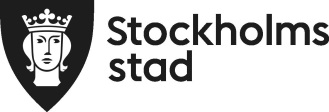 	Utbildningsförvaltningen	Skolan har inlett utredning	Avdelningen för ekonomi	om en elevs upprepade eller		och styrning	längre frånvaro	Blankett 1 	Anmälan om en elevs upprepade eller långvariga frånvaro hos annan huvudman Blanketten skickas till: Utbildningsförvaltningen, Registraturet, Box 22049, 104 22 Stockholm eller Eleven har skyddade personuppgifter Elev:Skolans utredning av orsakerna till elevens frånvaro: Elevens frånvaroInformation om elevens frånvaro i dagsläget:Samverkan med andra myndigheterElev som är ogiltigt frånvarande och befinner sig i utlandet:Kontaktuppgifter till skolans rektor, kontaktperson (om annan än rektor) och skolans huvudman:Personuppgifterna kommer att behandlas i enlighet med Dataskyddsförordningen. Information om behandlingen lämnas av utbildningsnämnden.Elevens namnPersonnummerSkolaFörskoleklass/årskursSkolhuvudmanSkolhuvudmanDatum när skolans utredning inleddesUtredning lämnas till Stockholms stad (datum, senast inom 1 månad)Fr.o.m.T.o.m.Omfattning i procentVad känner skolan till om elevens frånvaro och vilka insatser pågår från skolans håll i dagsläget?Har ni gjort en orosanmälan till socialtjänsten gällande eleven?                            Ja               NejPågår det redan nu en samverkan med andra myndigheter eller aktörer?            Ja               NejOm Ja – med vilka och på vilket sätt samverkar ni?Fältet utvidgar sigOm nej – ser ni ett behov av att samverka med andra myndigheter eller aktörer kring eleven i dagsläget och i sådana fall hur?Fältet utvidgar sigFrån vilket datum är eleven ogiltigt frånvarande och vilka uppgifter har skolan om utlandsvistelsen?Rektor TelefonnummerE-postadressKontaktperson för ärendetTelefonnummerE-postadressKontaktperson hos huvudmannenTelefonnummerE-postadress